BẢN HƯỚNG DẪN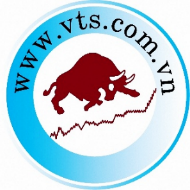 THỦ TỤC CHÀO MUA CÔNG KHAI CỔ PHIẾU NBBGUIDELINEPROCEDURES FOR NBB MANDATORY PUBLIC OFFERINGTrong đợt chào mua công khai cổ phiếu NBB của Công ty cổ phần Xây dựng hạ tầng CIItừ ngày 28/04/2023 đến ngày 25/07/2023For the MPO of NBB Shares by CII Engineering and construction JSC (CII E&C)
from April 28, 2023 to July 25, 2023 1.	THÔNG TIN TỔ CHỨC CHÀO MUA/ THE BUYER’S INFORMATION:Tổ chức chào mua/ Buyer: Công ty cổ phần Xây dựng hạ tầng CII/ CII Engineering and construction JSC (CII E&C)Tên giao dịch/Name: CII E&CVốn điều lệ/ Charter capital: 415,000,000 đồng / 415,000,000 VNDĐịa chỉ trụ sở/ Head quarter: Số 191 Hoa Lan, P. 02, Q. Phú Nhuận, Tp. Hồ Chí Minh
/No 191, Hoa Lan Street, Ward 02, Phu Nhuan District, Ho Chi Minh CityĐiện thoại/Phone No.: +84 28 3512 2712	Fax: +84 28 3512 0633Giấy Chứng nhận ĐKDN số: 0304200346 do Sở Kế hoạch và Đầu tư thành phố Hồ Chí Minh cấp lần đầu ngày 19/01/2006, thay đổi lần thứ 20 ngày 07/11/2022.Business registration no: 0304200346 firstly issued on 19 January 2006 by Department of Planning and Investment of Ho Chi Minh City, Registration of 20th amendment on 07 November 2022Ngành nghề kinh doanh chủ yếu/ Main products/services:Hoạt động dịch vụ hỗ trợ kinh doanh khác còn lại chưa biết phân vào đâu – Chi tiết: Xây dựng, kinh doanh, chuyển giao công nghệ công trình giao thông theo hình thức hợp đồng (BOT) mã ngành: 8299; Sản phẩm/ dịch vụ chính: Xây dựngOther remaining business support service activities – details: Build Operate Transfer (BOT) activities; Main products/services: Construction.2.	THÔNG TIN VỀ ĐỢT CHÀO MUA CÔNG KHAI/ INFORMATION OF THE MANDATORY PUBLIC OFFER (“MPO”):Tên cổ phiếu được chào mua: cổ phiếu Công ty Cổ phần Đầu tư Năm Bảy Bảy.The Offered Shares: shares of 577 Investment CorporationMã cổ phiếu/Ticker: NBBMệnh giá/ Par Value: 10.000 đồng/cp (10.000 dong/per share)Số lượng cổ phiếu thực hiện chào mua 500.000 cổ phiếu, tương đương 0,50% vốn điều lệ của Công ty Cổ phần Đầu tư Năm Bảy BảyThe number of shares to be purchased is 500,000 shares, equivalent to 0.50% of the charter capital of 577 Investment Corporation.Số lượng cổ phiếu dự kiến sở hữu sau khi thực hiện chào mua: 7.837.100 cổ phiếu, tương ứng với 7,82% tổng số vốn điều lệ của Công ty Cổ phần Đầu tư Năm Bảy Bảy.The expected number of shares of the Buyer after the MPO is 7,837,100 shares, equivalent to 7.82% of the total charter capital of 577 Investment Corporation.Giá chào mua/MPO Price: 14.950 đồng/cổ phiếu MPO Price: 14,950 VND/shareNguồn vốn thực hiện đợt chào mua: Sử dụng nguồn vốn tự có và các nguồn vốn hợp pháp khác của công ty CII E&C Buyer’s funding for the MPO: Using the company's own capital and other lawful sources of capital.Thời hạn nhận hồ sơ đăng ký bán của Nhà đầu tư: kể từ ngày 28/04/2023 đến hết ngày 25/07/2023.MPO Registration period: from 28/04/2023 to 25/07/2023.Đối tượng chào mua: cổ đông hiện hữu của Công ty Cổ phần Đầu tư Năm Bảy Bảy đang nắm giữ cổ phiếu phổ thông không bị giới hạn chuyển nhượng Eligible Sellers: current shareholders who hold transferable ordinary shares of NBB.3.	THỦ TỤC THỰC HIỆN VIỆC CHÀO MUA CÔNG KHAI/ PROCEDURES FOR THE MPO:3.1.	Thủ tục đăng ký bán/ Selling registration procedure:Cổ đông nhận trực tiếp mẫu Giấy đăng ký bán cổ phiếu NBB tại Công ty Cổ phần Chứng khoán Việt Thành (VTS) hoặc tải từ website của Công ty Cổ phần Chứng khoán Việt Thành theo các địa chỉ và đường dẫn website nêu tại Mục 4 của Bản hướng dẫn này.Shareholders receive the NBB Selling Registration Form directly at Viet Thanh Securities Joint Stock Company (VTS) office or download the Form from VTS website as mentioned in Section 4 of this Guideline.Cổ đông điền đầy đủ thông tin vào Giấy đăng ký bán cổ phiếu NBB, yêu cầu thành viên lưu ký nơi cổ đông mở tài khoản lưu ký chứng khoán xác nhận số dư cổ phiếu NBB và xác nhận phong tỏa số cổ phiếu NBB đăng ký bán, sau đó nộp tại VTS (03 bản).Shareholders fill in the NBB Selling Registration Form, request the custodian member where the shareholders open the securities depository account to confirm the number of NBB outstanding shares available and block the shares registered for the MPO, and submit the Form to VTS (03 copies).Hồ sơ kèm theo Giấy đăng ký bán cổ phiếu NBB:Dossier of documents attached with NBB Selling Registration Form:Đối với cổ đông là cá nhân trong nước/ nước ngoài: Bản sao CMND hoặc hộ chiếu For domestic or foreign individual shareholders: A copy of ID card or Passport.Đối với cổ đông là tổ chức trong nước: Bản sao Giấy ĐKKDFor domestic institutional shareholders: A copy of the Business Registration Certification.Đối với cổ đông là tổ chức nước ngoài: Giấy chứng nhận đăng ký mã số giao dịch chứng khoán do Trung tâm Lưu ký Chứng khoán Việt Nam cấp (bản sao có xác nhận của Ngân hàng lưu ký hoặc công ty chứng khoán nơi nhà đầu tư mở tài khoản lưu ký); Bản sao xác nhận danh sách chữ ký có hiệu lực.For foreign institutional shareholders: Securities Trading Code certificate issued by Vietnam Securities Depository (a certified copy of the custodian bank or securities company where the investor has custodian account); A copy of List of Signatories.Nếu cổ đông cá nhân/tổ chức ủy quyền người khác ký Giấy đăng ký bán cổ phiếu NBB, cần có: Giấy ủy quyền bản gốc hoặc bản công chứng hợp pháp và bản sao Giấy CMND/Hộ chiếu của người ủy quyền và người được ủy quyền.If the individual/institutional shareholder authorizes another person to sign the NBB Selling Registration Form, there require: Original copy or notarized copy of the Power of Attorney (PoA) and a copy of the ID card/Passport of the authorizing person and the authorized person. Đối với cổ đông chưa lưu ký: Cổ đông cần thực hiện việc mở tài khoản lưu ký chứng khoán tại bất kỳ thành viên lưu ký nào và sau đó đăng ký bán theo thủ tục như trên.For shareholders who have not deposited NBB shares: Shareholders should open a securities depository account at any custodian member and then register for sale according to the above procedures.Sau khi hoàn tất thủ tục đăng ký bán, cổ đông nhận lại 01 bản Giấy đăng ký bán cổ phiếu NBB có xác nhận của VTS.After completing the registration procedure, shareholders receive one copy of NBB Selling Registration For certified by VTS3.2.	Thủ tục rút lại đăng ký bán/ Procedures to withdraw selling registration:Trong thời hạn đăng ký chào mua công khai, nếu cổ đông NBB đã đăng ký bán có quyền rút lại quyết định bán khi các điều kiện chào mua được thay đổi hoặc có tổ chức/cá nhân khác thực hiện chào mua cạnh tranh đối với cổ phần NBB, cổ đông nhận hoặc trực tiếp in mẫu Giấy hủy đăng ký bán cổ phiếu NBB tại VTS theo các địa điểm và địa chỉ website nêu tại Mục 4 bản hướng dẫn này.Within the MPO Registration Period, shareholders have the right to withdraw the registration when the conditions of the public offer are changed, or other organizations/individuals make a competitive public offer. The shareholders receive the NBB Cancellation Registration Form at VTS offices or or directly print the Form from the website mentioned in Section 4 of this Guideline.Cổ đông điền đầy đủ thông tin vào Giấy hủy đăng ký bán cổ phiếu NBB và nộp tại VTS 
(03 bản).The shareholders fill in NBB Cancellation Registration Form and submit it to VTS (3 copies).Trong thời hạn 03 ngày làm việc kể từ khi nhận được Giấy hủy đăng ký bán cổ phiếu NBB, VTS sẽ trả lại cổ đông 01 bản có xác nhận của VTS để cổ đông yêu cầu thành viên lưu ký nơi cổ đông đó mở tài khoản lưu ký chứng khoán giải tỏa số cổ phiếu đã đăng ký bán.Within 03 working day after receiving NBB Cancellation Registration Form, VTS will return 01 copy so that investors can request the custodian member where the investor opens a securities depository account to release the number of shares registered for sale.Trường hợp số lượng cổ phiếu rút lại nhỏ hơn số lượng cổ phiếu đã đăng ký bán, cổ đông cần thực hiện lại việc đăng ký bán theo trình tự nêu tại Mục 3.1.If the number of withdrawn shares is smaller than the number of shares registered for sale, shareholders must re-register for the sale in the order specified in Section 3.1.3.3.	Phương thức phân phối/ Distribution method:Trường hợp tổng số lượng cổ phiếu đăng ký bán nhỏ hơn tổng số lượng chào mua nhưng không thuộc trường hợp hủy bỏ đợt chào mua ở mục 3.4 thì Công ty cổ phần Xây dựng hạ tầng CII (CII E&C) sẽ mua hết số lượng cổ phiếu đăng ký bán.In the event that the total number of shares registered to sell is less than the total number of shares to be purchased and is not eligible for MPO cancellation in Section 3.4, CII Engineering and construction JSC (CII E&C) will buy all the registered shares.Trường hợp tổng số cổ phiếu đăng ký bán lớn hơn tổng số lượng chào mua thì số lượng cổ phiếu được mua sẽ tính trên tỷ lệ tương ứng với số cổ phiếu mà mỗi cổ đông của NBB đăng ký bán tại một mức giá như nhau đối với tất cả các cổ đông, số cổ phiếu được mua sẽ được làm tròn xuống đến hàng đơn vị, số cổ phiếu lẻ bị thiếu so với số lượng cổ phiếu cần mua (nếu có) thì được mua từ nhà đầu tư có khối lượng đăng ký bán lớn nhất tại mức giá đó. Theo công thức sau đây:Số cổ phiếu được bán = Số cổ phiếu đăng ký bán x  In the event that the number of shares registered to sell is greater than the number of shares to be purchased, then the number of shares to be purchased will be calculated on the pro-rated basis all shareholders, round down to unit, the remaining shares needed to buy will be eligible for the investor registered the largest number of shares to sell. The number of shares of each shareholder shall be calculated according to the following formula:No. of shares to be sold = No. of registered shares for sale x 3.4.	Điều kiện hủy bỏ đợt chào mua/ Conditions to cancel the MPO:Số lượng cổ phiếu đăng ký bán không đạt tối thiểu 300.000 cổ phiếu, chiếm tỷ lệ 0,30% trên tổng số 100.159.795 cổ phiếu NBB đang lưu hành; 	Total number of shares to be sold is less than the minimum amount of 300,000 shares, equivalent to 0.30% of the 100,159,795 outstanding shares;Công Ty NBB tăng số lượng cổ phiếu có quyền biểu quyết thông qua chuyển đổi cổ phần 
ưu đãi; 577 Investment Corporation voting shares increase during the MPO period by preferred stocks conversion;Công Ty NBB giảm số lượng cổ phiếu có quyền biểu quyết; 577 Investment Corporation reduce the total number of voting shares;Công Ty NBB phát hành cổ phiếu, trái phiếu chuyển đổi, trái phiếu kèm chứng quyền, quyền mua; hoặc 577 Investment Corporation issues new common shares, convertible bond, warrant bond; put options; orCông Ty NBB bán tài sản của công ty có giá trị từ 35% tổng giá trị tài sản căn cứ trên báo cáo tài chính kỳ gần nhất. 577 Investment Corporation sell its property which worths more than 30% of its total asset in the lastest financial statements.3.5.	Thông báo kết quả chào mua cho nhà đầu tư/ Announcing the result of the MPO to investors:Trong vòng 03 ngày làm việc kể từ ngày kết thúc thời hạn đăng ký chào mua công khai nêu tại Mục 2, Công ty Cổ phần Chứng khoán Việt Thành sẽ gửi kết quả về số lượng cổ phiếu được bán cho từng cổ đông bằng đường bưu điện theo địa chỉ được ghi trong Giấy đăng ký bán cổ phiếu NBB.Within 3 working days from the closing date of the MPO mentioned in Section 2, VTS will send the result on number of selling shares to each shareholder by post at the address stated in NBB Selling Registration Form.3.6.	Thời hạn và phương thức thanh toán/ Term and payment method:Dự kiến trong vòng 10 ngày làm việc kể từ ngày kết thúc thời hạn đăng ký chào mua công khai, số tiền tương ứng với kết quả chào mua sẽ được chuyển về tài khoản giao dịch chứng khoán của từng cổ đông tại thành viên lưu ký. Thành viên lưu ký sẽ thực hiện khấu trừ thuế đối với thu nhập từ chuyển nhượng chứng khoán theo quy định của pháp luật hiện hành trước khi thanh toán cho cổ đông. Đồng thời số cổ phiếu được bán của các cổ đông sẽ được chuyển giao cho bên chào mua theo quy định của Trung tâm Lưu ký Chứng khoán Việt Nam.Expected within 10 working days from the closing date of MPO Registration Period, the amount corresponding to the result of the offer will be transferred to the securities trading account of each shareholder at the custodian member. The custodian member shall withhold income tax from securities transfer in accordance with the prevailing laws prior to payment to shareholders. At the same time, the number of shares to be sold by the shareholders will be transferred to the Buyer in accordance with the regulations of the Vietnam Securities Depository.4.	Đại lý thực hiện việc chào mua: Công ty Cổ phần Chứng khoán Việt Thành MPO’s Agent: VTS Securities Joint Stocks Company Trụ sở chính: Lầu 2 tòa nhà Mê Linh Point, số 2 Ngô Đức Kế, phường Bến Nghé, quận 1, Thành phố Hồ Chí Minh.Headquarter: Level 2, Me Linh Point Tower, 2 Ngo Duc Ke Street, Ben Nghe Ward, District 1, Ho Chi Minh City.Mọi thông tin liên quan xin liên hệ/ For any further inquiries, please Contact us:Mr Quân: Điện thoại/ Phone: (+84) 02839147799 (ext:123)		Fax: (+84) 39144511	Email: quan.tran@vts.com.vn